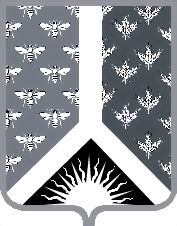 СОВЕТ НАРОДНЫХ ДЕПУТАТОВ НОВОКУЗНЕЦКОГО МУНИЦИПАЛЬНОГО РАЙОНАР Е Ш Е Н И Еот 21 октября 2014 года № 136  Об обеспечении безопасности населения и хозяйствующих объектов, исключению условий, способствующих возникновению чрезвычайных ситуаций на территории Новокузнецкого муниципального районаВ нескольких регионах на юге России ликвидируются последствия мощного урагана, который прокатился по Черноморскому побережью, Ростовской области и Краснодарскому краю. В результате стихийного бедствия нарушено электроснабжение территорий, обесточены сотни населенных пунктов, повалены ветром деревья, несколько районов оказались подтоплены, есть человеческие жертвы.Заслушав информацию исполняющего обязанности начальника отдела по делам ГО и ЧС администрации Новокузнецкого муниципального района Какорина А. В., председателя комитета по жилищно-коммунальному хозяйству администрации Новокузнецкого муниципального района Бишлера П. В., заместителя главы Новокузнецкого муниципального района по социальным вопросам Голдобиной Т. М. об обеспечении безопасности населения и хозяйствующих объектов, исключению условий, способствующих возникновению чрезвычайных ситуаций на территории Новокузнецкого муниципального района, и руководствуясь статьей 27 Устава муниципального образования «Новокузнецкий муниципальный район», Совет народных депутатов Новокузнецкого муниципального района  Р Е Ш И Л:1. Информацию об обеспечении безопасности населения и хозяйствующих объектов, исключению условий, способствующих возникновению чрезвычайных ситуаций на территории Новокузнецкого муниципального района принять к сведению.2. Рекомендовать администрации Новокузнецкого муниципального района продолжить работу, направленную на исключение условий, способствующих возникновению чрезвычайных ситуаций на территории Новокузнецкого муниципального района:1) обеспечить постоянную готовность сил и средств муниципального звена ТП РСЧС Новокузнецкого муниципального района к реагированию на чрезвычайные ситуации, обусловленные ураганным ветром, паводком, предусмотреть привлечение нештатных аварийно-спасательных формирований и добровольцев;2) обеспечить готовность мобильных аварийно-спасательных формирований, укомплектованность их необходимой техникой, плавательными средствами и материальными ресурсами для ведения спасательных работ;3) для бесперебойного функционирования пунктов временного размещения обновлять и пополнять материально-техническую базу объектов социальной сферы;   4) обеспечить систематическое информирование населения о развитии возможной обстановки. Осуществлять, в том числе с распространением памяток, разъяснительную работу по вопросам готовности к действиям при угрозе и возникновении чрезвычайных ситуаций, связанных с ураганами и наводнениями;   5) осуществлять мероприятия по предотвращению подтоплений зданий и сооружений на территории Новокузнецкого муниципального района;6) осуществлять вырубку насаждений, представляющих потенциальную опасность линиям электропередачи и жилому фонду;7) принимать меры по своевременной замене аварийных опор линий электропередачи;8) принимать меры по демонтажу рекламных конструкций, представляющих потенциальную опасность и создающих угрозу жизни и здоровью граждан;9) осуществлять контроль за надежностью крепления остановочных павильонов ожидания общественного транспорта, беседок, скамеек, кровель зданий, козырьков и балконов многоквартирных жилых домов;10) обеспечить постоянную готовность резервных источников электропитания.3. Депутатам Совета народных депутатов Новокузнецкого муниципального района в своих избирательных округах осуществлять депутатский контроль за реализацией мероприятий, направленных на исключение условий, способствующих возникновению чрезвычайных ситуаций на территории Новокузнецкого муниципального района. 4. Контроль за исполнением настоящего Решения возложить на комиссию по вопросам градостроительной и дорожной деятельности, коммунального хозяйства, транспорта и связи Совета народных депутатов Новокузнецкого муниципального района.5. Настоящее Решение вступает в силу со дня его принятия.Председатель Совета народных депутатов Новокузнецкого муниципального района                                                                      О. Г. Шестопалова                                                                   